ЗАДАНИЯ 4 классЧЕТВЕРГ (16 апреля 2020)ИЗОБРАЗИТЕЛЬНОЕ ИСКУССТВОЛИТЕРАТУРНОЕ ЧТЕНИЕРУССКИЙ ЯЗЫКАНГЛИЙСКИЙ ЯЗЫКВНЕУРОЧНАЯ ДЕЯТЕЛЬНОСТЬ«Развиваем логическое мышление»4 класс   Модульный контроль №7. Памятные дни. Фамилия, имя__________________________________ Дата______________                                                 Variant 1Задание 1. Посмотри и напиши:Например: 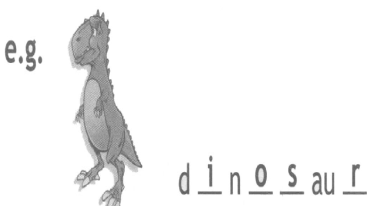 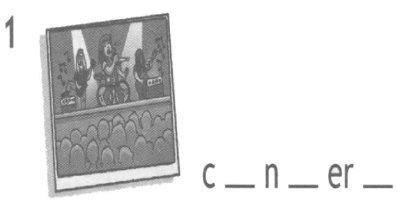 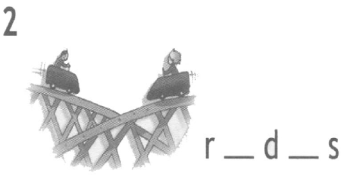 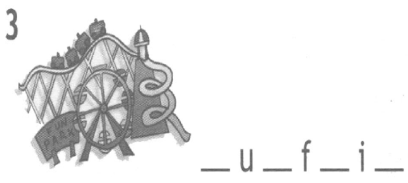 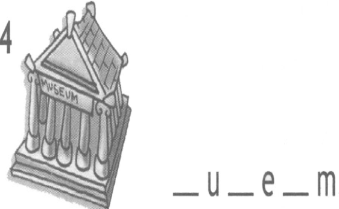 Задание 2. Прочитай и вставь слова: shy, strong, good, kind,loud, pretty.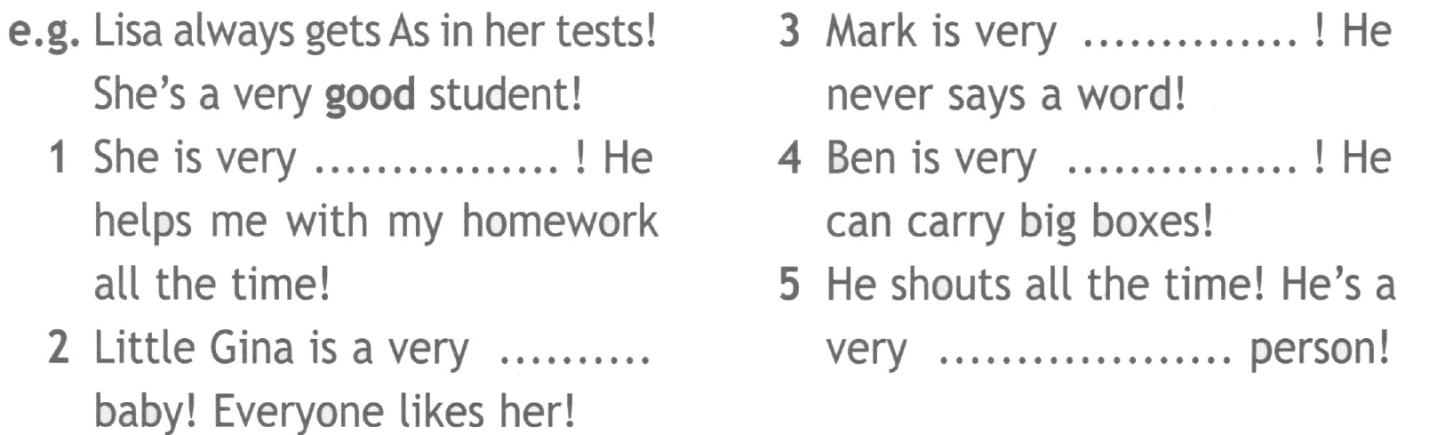 Задание 3. Прочитай и выбери правильный ответ: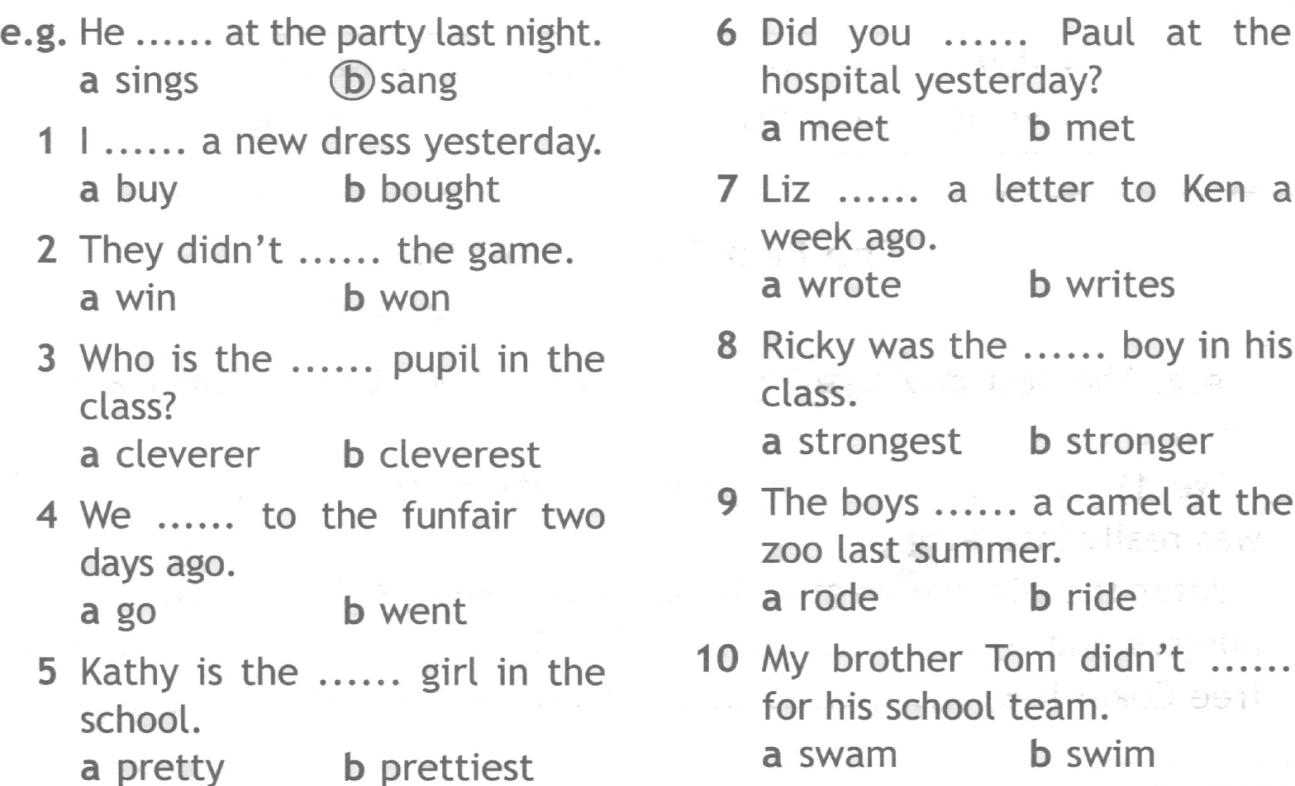 Задание 4. Прочитай и выбери правильный ответ: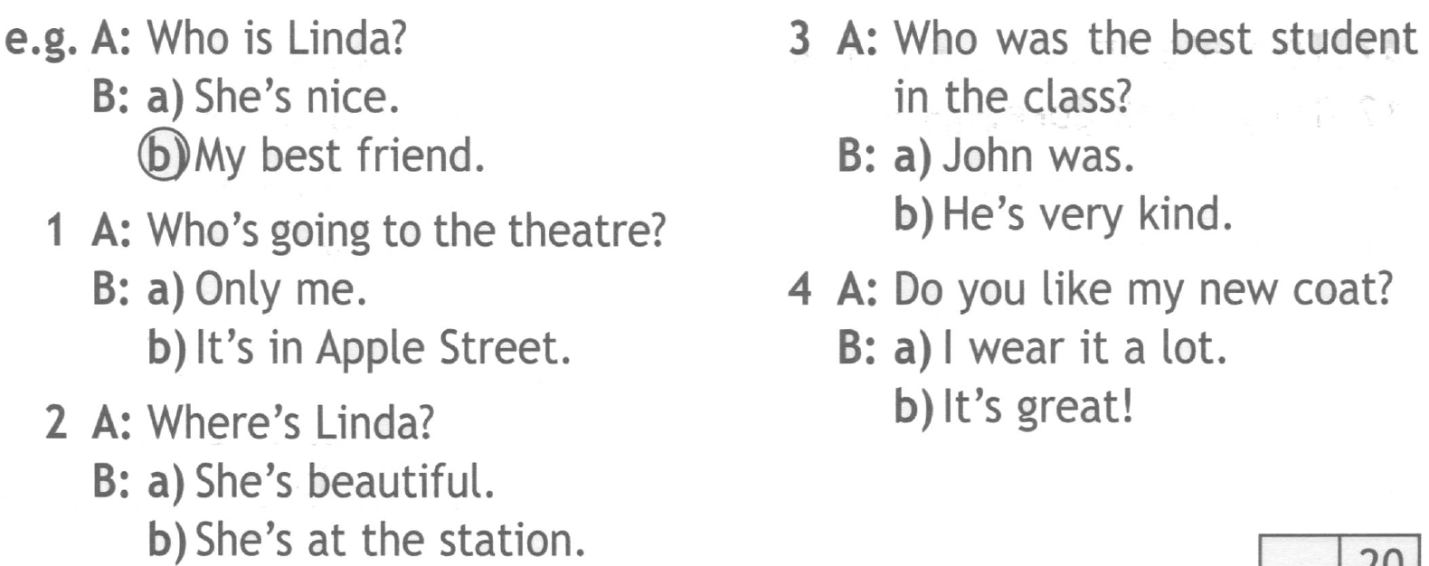        4 класс   Модульный контроль №7. Памятные дни. Фамилия, имя__________________________________ Дата______________                                               Variant 2Задание 1. Посмотри и напиши:Например: 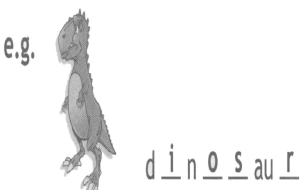 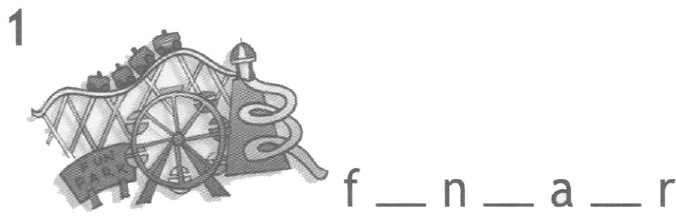 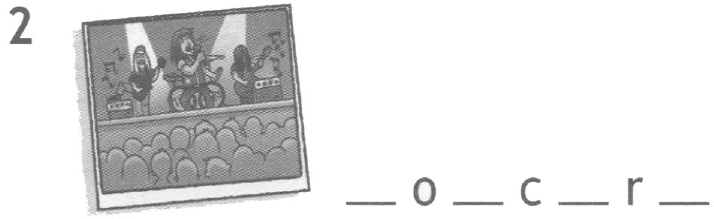 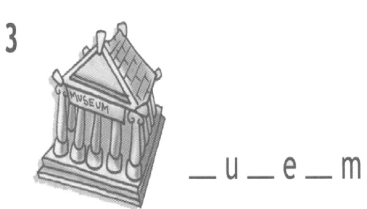 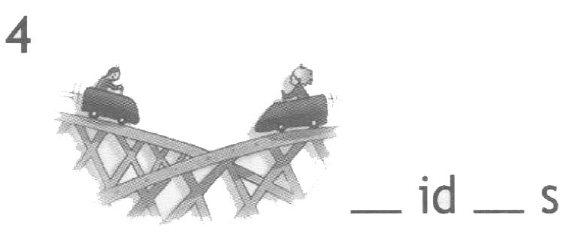 Задание 2. Прочитай и вставь слова: shy, strong, good, kind, loud, pretty.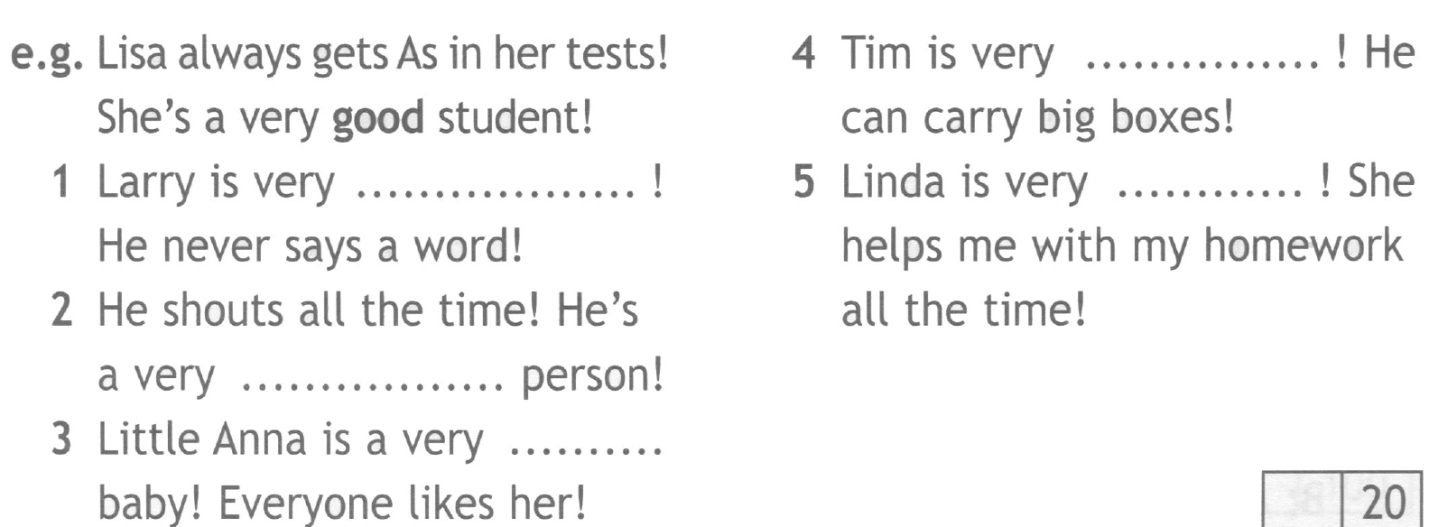 Задание 3. Прочитай и выбери правильный ответ: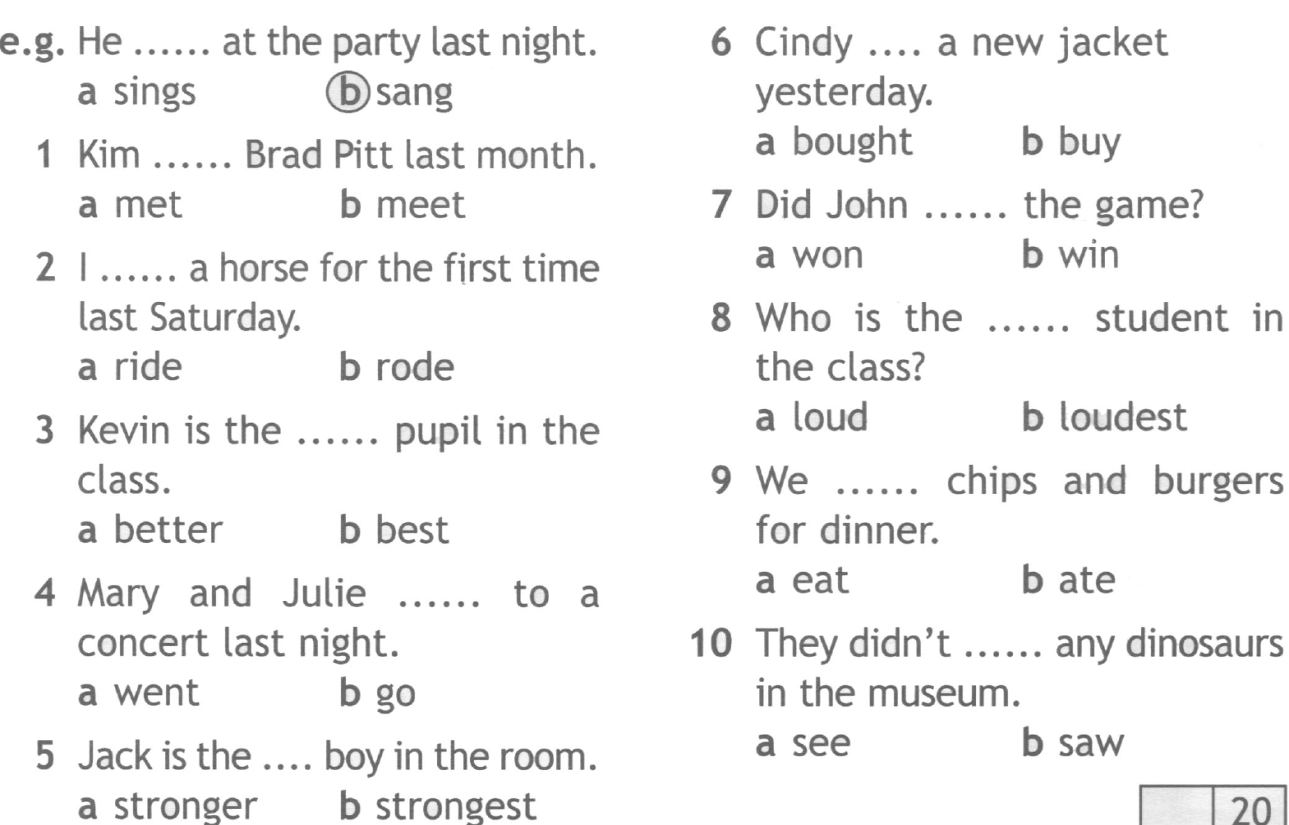 Задание 4. Прочитай и выбери правильный ответ: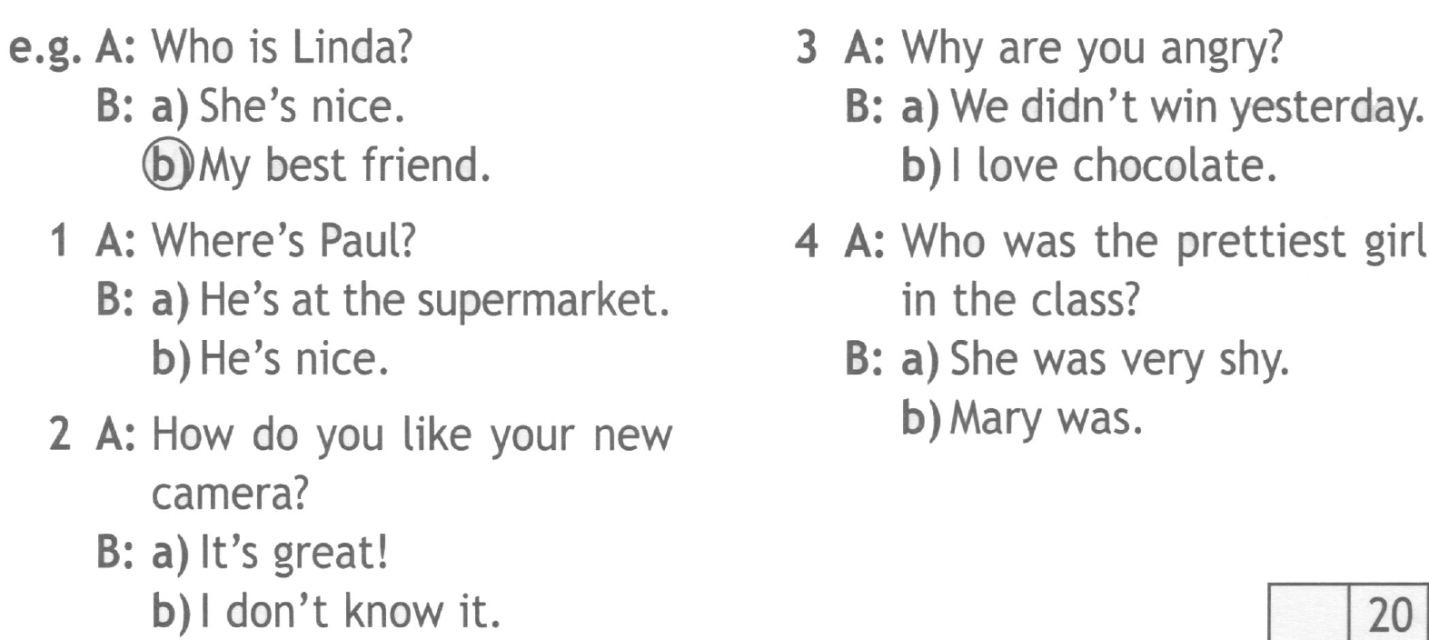 ТЕМАПараграф в учебникеСсылка на видеоурокДомашнее заданиеСопереживание.Стр. 148-151Изучить теорию.Чтение статьи учебника.Задание: изобрази героя любимого литературного произведения, который вызывает у тебя сочувствие (каким материалом работать , выбери сам).https://uchebnik-skachatj-besplatno.com/ИЗО/Учебник%20ИЗО%204%20класс%20Каждый%20народ%20%20художник%20Неменская/index.htmlТЕМАПараграф в учебникеСсылка на видеоурокДомашнее заданиеВн. чт. «Кто с мечом к нам придет, от меча и погибнет!»Тема ВЕЛИКОЙ ОТЕЧЕСТВЕННОЙ ВОЙНЫПрочитать стихи, рассказы, исторические повести  о подвигах нашего народа.НАПРИМЕР:Книги Сергея Алексеева из серии «Легендарные герои»«Рассказы о маршале Жукове»https://ped-kopilka.ru/shkolnye-prazdniki/den-pobedy/raskazy-o-velikoi-otechestvenoi-voine-1941-1945/aleksev-raskazy-o-marshale-zhukove.html«Рассказы о маршале Коневе»https://ped-kopilka.ru/shkolnye-prazdniki/den-pobedy/raskazy-o-velikoi-otechestvenoi-voine-1941-1945/aleksev-raskazy-o-marshale-koneve.htmlКнига Валерия Воскобойникова из серии «Дедушкины медали»«Девятьсот дней мужества» https://ped-kopilka.ru/shkolnye-prazdniki/den-pobedy/raskazy-o-velikoi-otechestvenoi-voine-1941-1945/raskazy-ob-oborone-leningrada.htmlПовторить произведения раздела на с.128-138.ТЕМАПараграф в учебникеСсылка на видеоурокДомашнее заданиеПравописание возвратных глаголов.Стр. 104-105Изучить теорию Упр. 215  (устная работа по вопросам и заданиям упражнения)Прочитайте правило на с.104. Упр. 217  (письменное выполнение заданий к упражнению)Упр. 219  (письменное выполнение заданий к упражнению)https://newsvideo.su/education/video/27504Выучить правило на с. 104.Упр. 220 (письменное выполнение заданий).ТЕМАПараграф в учебникеСсылка на видеоурокДомашнее заданиеПамятные дни. Модульный контроль.1)Записать число Thursday, the sixteenth of AprilClass workВыполнить контрольную работу.1)Абдульвапова  А.-1вариант2)Аскарова А.-2 вариант3)Бирюков А. -1вариант4)Бондаренко Д. -2 вариант5)Бутовченко А. -1вариант6)Гайворонская Д. -2 вариант7)Гудим К.- 1вариант8)Малицкий С. -2 вариант9)Пяточкин М. -1вариант10)Сейтумерова А. -2 вариант11)Семигайло В. -1вариант12)Смаилов С.- 2 вариант13)Трошина В. -1вариант14)Хайрединов Э.- 2 вариант15)Юдакова И. -1вариантHomeworkEx., p.---ТЕМАПараграф в учебникеСсылка на видеоурокДомашнее заданиеРазвиваем быстроту реакции. Игры «Лабиринт», «Так же, как…», «Фразеологизмы». Графический диктант. (НА ЮТУБ)https://www.youtube.com/watch?v=2dDcLdTB6m8